STUDY ON THE COMMERCIAL BROILER REARING MANAGEMENT PRACTICES IN THE DIFFERENT AREAS OF HATHAZARI, CHITTAGONG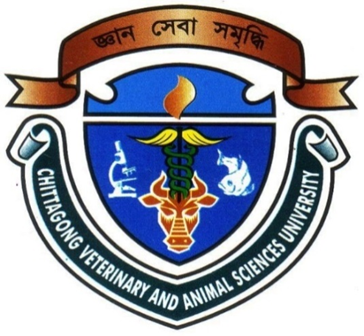 Submitted ByPRAN GOPAL RUDRARoll No: 11/114Reg. No: 00693Intern ID. : F-56Session: 2010 – 2011A clinical Report Submitted in partial satisfaction of the requirements for the degree ofDOCTOR OF VETERINARY MEDICINEFaculty of Veterinary MedicineCHITTAGONG VETERINARY AND ANIMAL SCIENCES UNIVERSITY, KHULSHI, CHITTAGONG.STUDY ON THE COMMERCIAL BROILER REARING MANAGEMENT PRACTICES IN THE DIFFERENT AREAS OF HATHAZARI, CHITTAGONG                                                         Approved:…………………………………………………………….Dr. M. A.  Hossain ( Rony )Associate ProfessorDept. of Dairy and Poultry ScienceDecember, 2017                                                    TABLE OF CONTENTSLIST OF TABLESLIST OF FIGURELIST OF ABBREVIATIONS AND SYMBOLS USEDPLAGIARISM CERTIFICATEMyself Pran Gopal Rudra strongly assures that I have performed all works furnished here in this report. The information’s have been collected from books, national and international journals, websites and other references. All references have been acknowledged duly.Therefore, I hold entire responsibility of collection, compilation, preservation and publication of all data accumulated here in this report.                                                                                                     ……………………                                                                                                                                                       The AuthorNovember, 2017ACKNOWLEDGEMENTThe author wishes to acknowledge the immeasurable grace and profound kindness of Almighty “GOD”, who has given the opportunity to accomplish of the report.The author would like to express his deep sense of gratitude to Director of external affairs Prof. Dr. A. K. M. Saifuddin, Department of Physiology, Biochemistry and Pharmacology, CVASU for giving a chance to do such types of task.The author expresses his sincere gratitude, heartfelt respect and immense indebtness to my supervisor Dr. M. A.  Hossain (Rony), Associate Professor. Dept. of Dairy and Poultry Science, CVASU, for his scholastic guidance, affectionate feelings, inspiration and encouragement throughout the course of study and successfully completion of this work.Finally, the author expresses thanks and warmest sense of gratitude to his parents, all teachers and all well-wishers.The Author,ABSTRACTAn attempt was made to investigate the commercial broiler farming condition at the different areas of Hathazari, Chittagong. In this study, ten commercial broiler farms were undertaken and surveyed with a questionnaire, which is developed for collecting data from day-old chick to marketing age of broiler chickens. Five Cobb 500 broiler strains and five Lohmann broiler strains were surveyed to collect the data focusing on body weight, feed consumption, feed conversion ratio (FCR), mortality rate and cost benefit ratio. From the data it was observed that, Cobb 500 strain showed the higher body weight (2.4kg/b) than the Lohmann strain (2.16kg/b). The FCR of Lohmann was better (1.43) than that of Cobb 500 (1.53) broiler strain. The mortality rates (7%) for Lohmann strain was higher than the Cobb 500 (5%). The average production cost was 73Tk for Cobb 500 whiles the Lohmann broiler strain being higher (90Tk/g). It may be concluded that Cobb 500 broiler strains appear to be more profitable than the Lohmann strain. So Cobb 500 broiler strain seems to be more potential to rear in the farming condition of the Hathazari Upazilla, Chittagong.Key Words: Broiler, strains, productive traits, cost benefit ratio, commercial farms SERIAL NO.CONTENTSPAGE NOLIST OF TABLESIVLIST OF FIGURESVLIST OF ABBREVIATIONS AND SYMBOLS USEDVIPLAGIARISM CERTIFICATEVIIACKNOWLEDGEMENTVIIIABSTRACTIXCHAPTER-IGENERAL INTRODUCTION10-11CHAPTER-IIMATERIALS AND METHODS12-182.1 Study area and objectives122.2 Farm selection122.3 Data collection132.4 Source of  DOC collection142.5 Housing, feeding, watering and brooding management142.6 Vaccination and medication162.7 Disease incidence and medication172.8 House preparation172.9 Statistical analyses182.10 Calculation of data18CHAPTER-IIIRESULTS19-22CHAPTER-IVDISCUSSION23-24CHAPTER-VCONCLUSION25CHAPTER-VILIMITATIONS  AND RECOMMENDATIONS 26CHAPTER-VIIREFERENCES27-29CHAPTER-VIIIAPPENDIX30-32CHAPTER-IXBIOGRAPHY33TABLE NO.CONTENTSPAGE NO.1Names of commercial broiler farms and its location132Data collection from the ten commercial broiler farms163Vaccination schedule maintain by farmer164Vitamin supplement schedule maintain in broiler farm175Different commercial disinfectant used by farmers in broiler farm17          6Feed intake (FI) of broiler chickens at 30 days 197Body weight (BW) of commercial broiler chickens of two different strains at 30 days208Cost benefit analysis of commercial broiler farms of two strains229Detail Cost Benefit analysis of commercial cobb 500 broiler farms3210Detail Cost benefit analysis of commercial Lohmann broilers of five farms33FIGURE NO.CONTENTSPAGE NO.1Geographical location of study area122Observation of management143Collection of data144Brooding of DOC155Feeding and watering system156Comparative FCR of two commercial strain farms207Comparative mortality rate of ten commercial broiler farms21ABBREVIATIONS AND SYMBOLSELABORATIONSCVASUChittagong Veterinary and Animal Sciences UniversityDOCDay One ChickIBDInfectious Bursal DiseaseNDNewcastle DiseaseCO.CompanyLTDLimited%Percent/DividedbBird